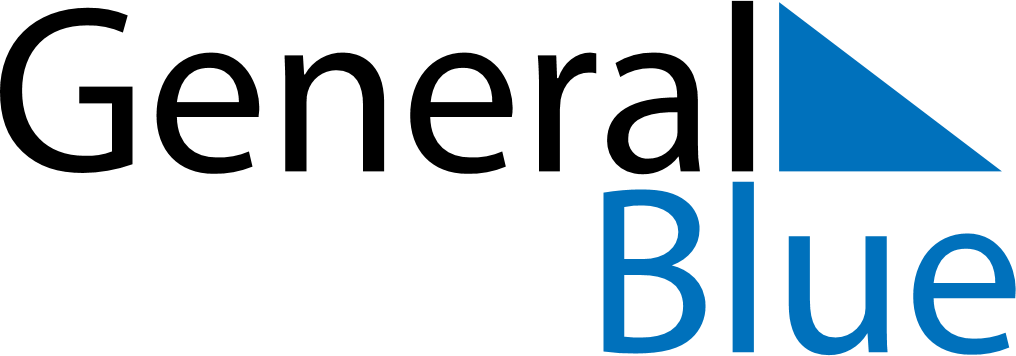 February 2020February 2020February 2020February 2020JapanJapanJapanMondayTuesdayWednesdayThursdayFridaySaturdaySaturdaySunday112345678891011121314151516Foundation Day1718192021222223Emperor’s Birthday24252627282929Emperor’s Birthday (substitute day)